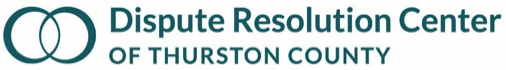 BOARD AGENDA Wednesday, April 19, 2023 5:00 - 7:00 p.m.Onsite (& Zoom, if you choose):https://us02web.zoom.us/j/81210225335Meeting ID: 812 1022 5335In attendance: Deborah, Mickey, Curt, Waeni, Eloise, Rob, Kevin, John, Mary Sue, Julie, Matt, CasandraStaff: Jody, Robyn, JoeAbsent: AliciaBoard Meeting Consent Agenda: April AgendaMarch Meeting MinutesMarch Financial DashboardCommittee Report: Board Development ItemsInformational Resources:Executive Director’s ReportCommunity Engagement ReportUpcoming Events:40-hr Professional Mediation Training - April 20 - 22 & 27 - 29, 2023
Thursdays, 5:00 - 9:00 pm
Fridays & Saturdays, 8:00 am - 5:00 pmCelebration of Peacemakers May 7, 2023, 1-3pm Lacey Community CenterTimeTopic (lead)Outcome5:00Social & SnacksAll5:30Convene (Deborah)Appreciation for all of the folks in the room and online in the meeting, and all the talents and skills we bring to the tableSpecial appreciation for our mission vision leader Jody- standing ovationMission Moment5:32Consent Agenda (Deborah)Mary Sue motion; Kevin secondedVote; motion carries (unanimous)Voting Action5:33Board Development: New Director (Curt)Curt described Michael’s application & skillsetHe would join us next month if we approve Curt moves that we invite Michael Furze to become a member of the board starting in May; Mickey secondedVote; motion carries (unanimous)That makes 13 DRC board membersCurt: We’ll be losing a few great people soon, so we’re always keeping an eye out for new prospects.Eloise: has a friend who’s a junior in high school who would be a good candidate, who seems very interested – She has Eloise’s endorsement, passionate person who is interested in applying. Folks suggested she come to the May event.Mary Sue: Let’s also send out the notice to the other local high schools to see if there’s broader interestCurt will work with Jody/Rob to do the outreach and set the application date while school’s still in sessionMickey: Since we’ll be losing her (K12 connection) soon, may be good to recruit another educator tooVoting Action5:43Executive Director’s Report (Jody)Jody’s trying a new format for the report structured around the strategic planBiggest focus now is the upcoming state reconciled budget- keeping a close eye on it.See director’s report for more infoMickey: How’s the last quarter of your time share with ResWA going? Any reflections? Jody: One reflection is that the capacity for statewide organizing is really needed, and having a centralized coordinator helps with building relationships (such as with the Gov’s office). Good news is the position will be made permanent. Still some clunkiness in 21 centers trying to reach consensus. They may end off requesting a little more of Jody’s time, but her focus will be on the handoff and lessons learned.Kevin: TC and MC? (Thurston and Mason Counties)Feedback: We really like the new format of the director’s report!Information Sharing5:56Quarterly Learning, Stewardship Share & Event Prep (Joe)The survey results really pointed out that people want more of a look under the hood. Opportunity to learn from Joe so we can do better at our jobs as board members. Joe had a presentation: key concepts, how that relates to calling our supporters, and then nuts and bolts.Key concepts: Stewardship, donor stewardship, donor centric fundraising, commitment donors vs. expectation donors, 80/20 rule, giving is personal – an expression of love; alignment = commitment; Ask thank report cycle: we ask via formal appeals and individual asks; we thank with thank you notes and the volunteer picnic; we report/show via events like the open house and the community impact report; Right now we don’t need more business necessarily; we need more awareness and appreciation for the work we do.“Why do you care about this work?”Feedback/gleanings from calls: Curt had a wide variety of experiences, including some folks who wanted to chat about stuff beyond DRCJody: we never know where people are and what they’re going through… and it might be really meaningful that they heard from someone in that moment, and that someone was a DRC board member.Deborah sent thank you cards when she couldn’t reach someone, and it felt like it closed the loop.Waeni: Folks were busy until they heard it was the DRC, and then they found a little time. Eloise: It sounds like the calls that connect are really important and a good return on the time.Mickey: Preparing and making sure you’re set up for success so you can be intentional was really necessary. Kevin: Would be great to know when is the best time to call people—Would help to know if people are retired or still working, for example.Joe: Donations have been coming inMary Sue: Should we be texting people? Some folks, lots of folks, don’t answer their phones…. Eloise: The personal calls are nice. You could maybe text first so they know the unknown number is someone from DRC (“Here’s who I am… I’m going to call in 5 minutes”)Cassandra: Text is a great idea for some demographicsCan still make calls! And remind people of the upcoming eventPyramid concept: prospects/fans, low amount/low frequency, mid-level or consistent donors, major donorsEvery donor and every gift is important. Everyone’s capacity to give is different.If the event (gala-like event) can’t be accessed by the people we serve, it isn’t the event for us. Equity.Info & Discussion6:45Board Development: Assessment Results (Curt) See Curt’s presentationStability in ratings, all scores in high 3s or more (out of 5); only 3 areas that changed more than ¼ point: increase in DEI score, assessing board performance increased, slight decrease around assuring our mission statement is evolving with needsPositives: board comradery, good use of time, level of commitment, connection to the missionAreas for improvement: connect more to programmatic work and strategic plan, board development opportunities, maybe revisit board buddy ideaInfo & Discussion6:53Closing (Curt)- any feedback or discussion points on things that resonated or anything you want to second from the board development assessment? Deborah: Love the graphs and presentation of dataRetreat May 15! Strategic Planning Committee meeting May 3 to work out plans. Jody will send calendar holds.Connection6:59Adjourn